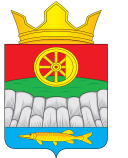 АДМИНИСТРАЦИЯ КРУТОЯРСКОГО СЕЛЬСОВЕТАУЖУРСКОГО РАЙОНА КРАСНОЯРСКОГО КРАЯ                        ПОСТАНОВЛЕНИЕ10.11.2022                                      с. Крутояр                                               № 100Об утверждении положения о проведении аттестации муниципальных служащих администрации Крутоярского сельсоветаВ соответствии с Федеральным законом от 02.03.2007 № 25-ФЗ "О муниципальной службе в Российской Федерации", законом Красноярского края от 24.04.2008 № 5-1565 "Об особенностях правового регулирования муниципальной службы в Красноярском крае, законом Красноярского края от 18.02.2010 № 10-4410 «О внесении   изменений в закон края "Об особенностях правового регулирования   муниципальной службы в Красноярском крае", руководствуясь  Уставом Крутоярского сельсовета, ПОСТАНОВЛЯЮ:1. Постановление от 09.11.2011 г № 77 «Об утверждении проведения аттестации муниципальных служащих в Крутоярском сельсовете» признать утратившим силу.	2. Утвердить Положение о проведении аттестации муниципальных служащих в администрации Крутоярского сельсовета, согласно приложения. 3. Постановление вступает в силу в день, следующий за днем его официального опубликования в газете «Крутоярские Вести».4. Разместить постановление на официальном сайте администрации Крутоярского сельсовета.Глава сельсовета                                                                                  Е.В. Можина                                                       Приложение   к постановлению                                                          администрации  Крутоярского                                                          сельсовета  от 10.11.2022  № 100 ПОЛОЖЕНИЕО ПРОВЕДЕНИИ АТТЕСТАЦИИ МУНИЦИПАЛЬНЫХ СЛУЖАЩИХ АДМИНИСТРАЦИИ КРУТОЯРСКОГО СЕЛЬСОВЕТАОбщие положения1. Настоящим Положением определяется порядок проведения аттестации муниципальных служащих администрации Крутоярского сельсовета (далее - муниципальные служащие).2. Аттестация муниципального служащего (далее - аттестация) проводится в целях определения соответствия муниципального служащего замещаемой должности муниципальной службы. Аттестация призвана способствовать формированию кадрового состава муниципальной службы, повышению профессионального уровня муниципальных служащих.3. Аттестация проводится один раз в три года.4. Аттестации не подлежат муниципальные служащие:1) замещающие должности муниципальной службы менее одного года;2) достигшие возраста 60 лет;3) находящиеся в отпуске по беременности и родам или в отпуске по уходу за ребенком до достижения им возраста трех лет. Аттестация указанных муниципальных служащих возможна не ранее чем через один год после выхода из отпуска;4) беременные женщины;5) в случае, если с ними заключен срочный трудовой договор (контракт);6) в течение одного года после присвоения им классного чина.Организация проведения аттестации1. Для проведения аттестации по решению представителя нанимателя (работодателя) издается муниципальный правовой акт, содержащий положения:1) об утверждении графика проведения аттестации;2) о формировании аттестационной комиссии;3) о составлении списка муниципальных служащих, подлежащих аттестации;4) о подготовке документов, необходимых для работы аттестационной комиссии.2. В состав аттестационной комиссии включаются представитель нанимателя (работодатель) и (или) уполномоченные им муниципальные служащие, а также представители научных организаций, профессиональных образовательных организаций и организаций дополнительного профессионального и высшего образования, других организаций, в качестве независимых экспертов - специалисты по вопросам, связанным с муниципальной службой.Количество членов аттестационной комиссии не может быть менее трёх человек.Представитель нанимателя (работодатель) может приглашать для работы в аттестационной комиссии депутатов Крутоярского сельского Совета депутатов, государственных гражданских служащих, муниципальных служащих других органов местного самоуправления.Состав аттестационной комиссии для проведения аттестации муниципальных служащих, замещающих должности муниципальной службы, исполнение должностных обязанностей по которым связано с использованием сведений, составляющих государственную тайну, формируется с учётом положений законодательства Российской Федерации о государственной тайне.Состав аттестационной комиссии формируется таким образом, чтобы была исключена возможность возникновения конфликтов интересов, которые могли бы повлиять на принимаемые аттестационной комиссией решения.3. Аттестационная комиссия состоит из председателя, заместителя председателя, секретаря и членов аттестационной комиссии. Все члены аттестационной комиссии при принятии решений обладают равными правами. Заседание аттестационной комиссии считается правомочным, если на нем присутствует не менее двух третей от общего числа членов аттестационной комиссии. На период аттестации муниципального служащего, являющегося членом аттестационной комиссии, его членство в аттестационной комиссии приостанавливается.4. При проведении аттестации муниципальных служащих, замещающих главные должности муниципальной службы, в состав аттестационной комиссии может входить руководитель муниципального образования. 5. Аттестация проводится в соответствии с графиком проведения аттестации, в котором указываются:1) список муниципальных служащих, подлежащих аттестации;2) дата, время и место проведения аттестации;3) дата представления в аттестационную комиссию отзыва о профессиональной деятельности  муниципального служащего (далее - отзыв) с указанием руководителя органа местного самоуправления, муниципального органа, ответственного за представление отзыва.6. График проведения аттестации доводится до сведения подлежащего аттестации муниципального служащего под роспись не позднее, чем за 30 дней до начала проведения аттестации.7. Не позднее, чем за 14 дней до начала проведения аттестации в аттестационную комиссию представляется отзыв за аттестационный период, подписанный непосредственным руководителем, в котором работает муниципальный служащий (далее - руководитель).8. Отзыв должен содержать следующие сведения:1) фамилию, имя, отчество;2) наименование замещаемой должности муниципальной службы на момент проведения аттестации и дату назначения муниципального служащего на эту должность;3) перечень основных вопросов (документов), в решении (разработке) которых муниципальный служащий принимал участие;4) мотивированную оценку профессиональных, деловых и личностных качеств и результатов	профессиональной деятельности муниципального служащего.9. При каждой последующей аттестации в аттестационную комиссию представляется также аттестационный лист муниципального служащего с результатами предыдущей аттестации.10. Ответственный за ведение кадрового делопроизводства в администрации Крутоярского сельсовета не менее чем за 7 дней до начала аттестации должна ознакомить каждого подлежащего аттестации муниципального служащего с представленным на него отзывом за аттестационный период. При этом муниципальный служащий вправе направить в аттестационную комиссию дополнительные сведения о своей профессиональной деятельности за указанный период, а также письменное заявление о своем несогласии с представленным на него отзывом или пояснительную записку на отзыв.11. Аттестационная комиссия вправе перенести аттестацию на другой день в случае:1) если в день проведения аттестации муниципальным служащим представлены дополнительные сведения о своей профессиональной деятельности за аттестационный период;2) если имеется письменное заявление муниципального служащего о несогласии с отзывом, представленным руководителем;3) если муниципальный служащий не явился на заседание аттестационной комиссии по уважительной причине.Порядок проведения аттестации1. Аттестация проводится с приглашением аттестуемого муниципального служащего на заседание аттестационной комиссии. В случае неявки муниципального служащего на заседание аттестационной комиссии без уважительной причины или отказа муниципального служащего от аттестации он привлекается к дисциплинарной ответственности в соответствии с федеральным законодательством о муниципальной службе, а аттестация переносится на более поздний срок.2. Аттестационная комиссия рассматривает представленные документы, заслушивает сообщения аттестуемого муниципального служащего либо при необходимости - его руководителя о профессиональной деятельности муниципального служащего.3. Обсуждение профессиональных, деловых и личностных качеств муниципального служащего применительно к его профессиональной деятельности должно быть объективным и доброжелательным.4. Обсуждение вопросов, затрагивающих личную жизнь муниципального служащего, его отношение к политическим, религиозным организациям, не допускается.5. В случае если для объективного рассмотрения представленных аттестуемым муниципальным служащим дополнительных сведений о его профессиональной служебной деятельности за аттестационный период требуется дополнительное время, аттестационная комиссия вправе перенести аттестацию на следующее заседание.6. При принятии решения о соответствии муниципального служащего замещаемой им должности муниципальной службы аттестационная комиссия должна учитывать:1) уровень его образования и профессиональных знаний;2) степень профессионального участия муниципального служащего в решении задач.3) сложность и результативность выполняемой муниципальным служащим работы;4) соблюдение муниципальным служащим законодательно установленных запретов и ограничений на муниципальной службе, выполнение требований к служебному поведению;5) организаторские способности - при аттестации муниципального служащего, наделенного организационно-распорядительными полномочиями по отношению к другим муниципальным служащим.7. Протокол заседания аттестационной комиссии, в котором фиксируются результаты голосования и решение аттестационной комиссии, ведет секретарь аттестационной комиссии. Протокол заседания аттестационной комиссии подписывается председателем, заместителем председателя, секретарем и членами аттестационной комиссии, присутствовавшими на заседании.Результаты аттестации1. По результатам аттестации муниципального служащего аттестационная комиссия выносит решение о том, соответствует муниципальный служащий замещаемой должности муниципальной службы или не соответствует.2. Аттестационная комиссия может давать рекомендации о поощрении отдельных муниципальных служащих за достигнутые ими успехи в работе, в том числе о повышении их в должности, а в случае необходимости - рекомендации об улучшении деятельности аттестуемых муниципальных служащих.По результатам аттестации аттестационная комиссия может давать рекомендации о направлении отдельных муниципальных служащих на повышение квалификации.3. Решение аттестационной комиссии принимается в отсутствие аттестуемого муниципального служащего открытым голосованием простым большинством голосов присутствующих на заседании членов аттестационной комиссии. При равенстве голосов муниципальный служащий признается соответствующим замещаемой должности муниципальной службы.4. Результаты аттестации сообщаются аттестованным муниципальным служащим непосредственно после подведения итогов голосования.5. Результаты аттестации (решение и рекомендации) заносятся в аттестационный лист муниципального служащего (далее - аттестационный лист). Аттестационный лист подписывается председателем, заместителем председателя, секретарем и членами аттестационной комиссии, присутствовавшими на заседании.6. Материалы аттестации передаются представителю нанимателя (работодателю) не позднее чем через семь дней после ее проведения.7. Муниципальный служащий вправе обжаловать результаты аттестации в судебном порядке.8. Аттестационный лист, отзыв, дополнительные сведения, представленные муниципальным служащим о своей профессиональной деятельности за аттестационный период, заявление муниципального служащего о несогласии с отзывом или пояснительная записка на отзыв хранятся в личном деле муниципального служащего.